Crewe Town Council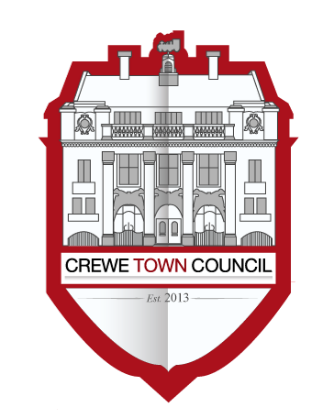 Operations and Improvement Committee1 Chantry Court,Forge Street,Crewe,Cheshire,CW1 2DLwww.crewetowncouncil.gov.ukTel: 01270 756975Minutes of the meeting held on Monday 6th July 2020 	Present  	Councillors: Jamie Messent, Joe Cosby, Benn Minshall, Alan Coiley, Hazel Faddes, Janos Toth	In attendance    Councillor Jill Rhodes, Pete Turner, Town Clerk and Lindsay Lewis, Town Centre Projects Officer.Chair Cllr J. MessentClerk to Committee L. Lewis